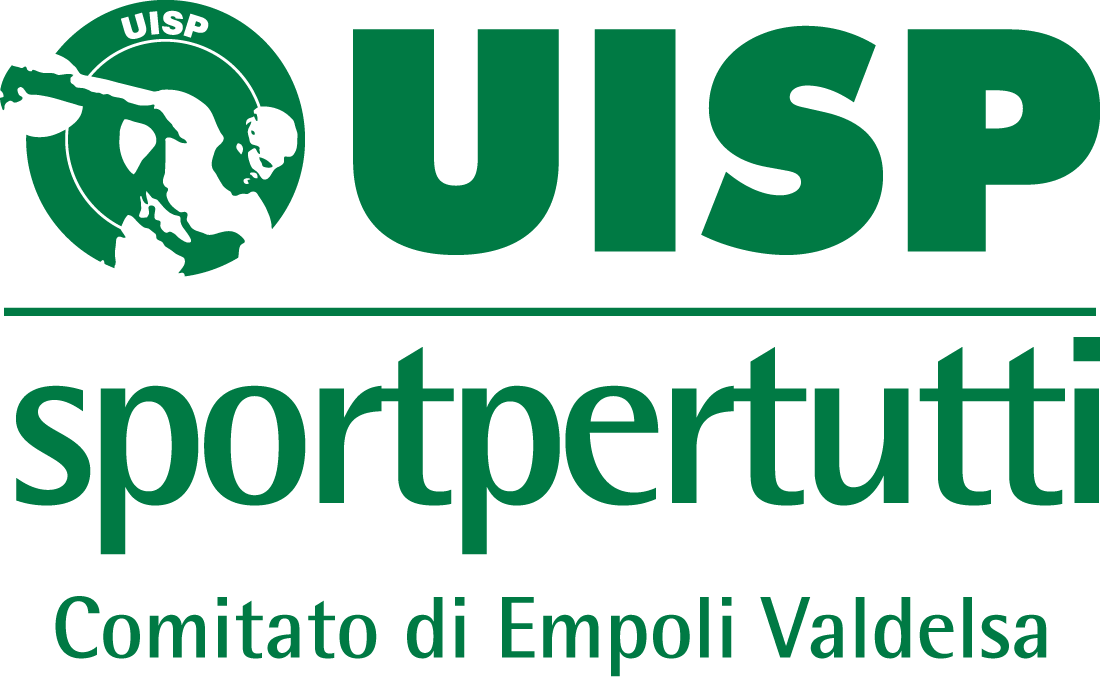        DANZA SPORTIVA       CITTA’ DI CESENA (FC)  Minipalazzetto Via Fausto Coppi. 5512 Giugno 2016             TERMINE DI ISCRIZIONE                 9 GIUGNO 2016MODULO DA INVIARE INSIEME ALL’ELENCO BALLERINI A:E mail: segreteria@studio524.itTel. e Fax: 0547 380461Cell. 3356840050***Le iscrizioni saranno ritenute valide solo se accompagnate dal 50% delle quote di iscrizione.                                           MODULO DI ISCRIZIONEAssociazione/Scuola ______________________________________________Indirizzo _________________________________________________________Cap Prov Città _______________________________________________Tel. _______________________ Cell__________________________________E-mail __________________________________________________________Responsabile______________________________________________________Data_________________ Firma Presidente   _____________________________NOTA BENE:Per l’iscrizione alla gara di Danza Sportiva è necessario allegare alla presente la modulistica relativa alle varie categorie e discipline. La modulistica può essere scaricata dal sito (www.uisp.it/danza). L’associazione/scuola deve restituire il presente modulo riepilogativo allegando la copia del versamento totale a mezzo c/c bancarioIBAN: IT 14 E 07070 23905 006000000273  con causale ”Danza Sportiva 12/06/2016” intestato a ”A.P.D. Cesena Danze“ Tel. e Fax  0547-380461 – e-mail: segreteria@studio524.itLe associazioni/scuole avranno la possibilità di apportare variazioni/e o cancellazioni alle iscrizioni entro e non oltre il 10 Giugno 2016. Oltre tale termine le iscrizioni effettuate saranno ritenute definitive. La manifestazione è da considerarsi open, possono partecipare tutte le scuole  appartenenti a qualsiasi ente in regola con il proprio tesseramento.  I ballerini devono essere in possesso della Tessera Associativa dell’ente  di appartenenza e della certificazione medica. Con l’iscrizione alle competizioni, i dirigenti ed  competitori accettano i regolamenti Lega Danza Uisp e le decisioni assunte dagli Organi Direttivi.